КОНТРОЛЬНО-СЧЕТНЫЙ ОРГАН МУНИЦИПАЛЬНОГО ОБРАЗОВАНИЯ«КАРАКУЛИНСКИЙ РАЙОН»Заключениена проект Решения Совета депутатов муниципального образования «Кулюшевское» «О бюджете муниципального образования «Кулюшевское»  на 2020 год и на плановый период 2021 и 2022 годов»с. Каракулино                                                                                                                                17.12.2019 года        Заключение контрольно–счетного органа муниципального образования «Каракулинский район» на проект Решения Совета депутатов муниципального образования «Кулюшевское» «О бюджете муниципального образования «Кулюшевское» на 2020 год и плановый период 2021 и 2022 годов (далее – проект бюджета) подготовлено в соответствии с требованиями Бюджетного кодекса Российской Федерации (далее – БК РФ), Положением о Контрольно-счетном органе муниципального образования «Каракулинский район», Соглашением от 28.12.2018 года №21 о передаче контрольно-счетному органу муниципального образования «Каракулинский район» полномочий по осуществлению внешнего муниципального финансового контроля.       Экспертиза проведена 17.12.2019 г.Полномочия по составлению проекта бюджета муниципального образования «Кулюшевское» переданы Администрацией муниципального образования «Кулюшевское» Администрации муниципального образования «Каракулинский район» на основании заключенного Соглашения от 28.12.2018 года №31.      В соответствии со статьей 184.1 БК РФ в проекте бюджета установлены основные требования к структуре и содержанию проекта бюджета. Проект бюджета разработан на три года – на 2020 год и плановый период 2021 и 2022 годов.        В соответствии со ст. 28 Федерального закона № 131-ФЗ постановлением главы муниципального образования «Кулюшевское» от 12.12.2019 года №12 проект бюджета выносится на публичные слушания 24.12.2019 года.       В соответствии со ст. 36 БК РФ проект бюджета размещен в информационно-телекоммуникационной сети Интернет на официальном сайте муниципального образования «Каракулинский район», в разделе «муниципальное образование «Кулюшевское».        Классификация доходов и расходов бюджета в проекте бюджета соответствует бюджетной классификации, утвержденной ст. 20, 21 БК РФ, с использованием бюджетной классификации Российской Федерации, утвержденной приказом Минфина России от 06.06.2019 N 85н "О Порядке формирования и применения кодов бюджетной классификации Российской Федерации, их структуре и принципах назначения".Основные параметры проекта бюджета муниципального образования «Кулюшевское» в 2020 году и на 2021-2022 годы представлены в таблице:(тыс. рублей)Динамика основных параметров проекта бюджета муниципального образования «Кулюшевское» на 2020 год и плановый период 2021 и 2022 годов характеризуется уменьшением общего объема доходов и расходов бюджета муниципального образования «Кулюшевское» в сравнении с первоначально утвержденным бюджетом муниципального образования «Кулюшевское» на 2019 год. В структуре доходов проекта бюджета муниципального образования «Кулюшевское» на 2020 год наибольший удельный вес занимают безвозмездные поступления и составляют 68,60%, налоговые и неналоговые доходы составляют 31,40%. Проект бюджета муниципального образования «Кулюшевское» на 2020 год и плановый период 2021-2022 годов планируется бездефицитный.Проектом бюджета муниципального образования «Кулюшевское» налоговые доходы прогнозируются на 2020 год в сумме 551,0 тыс. рублей, что на 55,0 тыс. рублей или 11,09% больше первоначально утвержденных налоговых доходов бюджета муниципального образования «Кулюшевское» на 2019 год.(тыс. рублей)В структуре налоговых доходов бюджета муниципального образования «Кулюшевское» наибольший удельный вес занимает земельный налог.Рост поступлений в 2020 году относительно первоначально утвержденного бюджета на 2019 год прогнозируется по налогу на доходы физических лиц на 6,0 тыс. рублей или на 20%, по земельному налогу на 54,0 тыс. рублей или на 12,53 %.Снижение поступлений в 2020 году относительно первоначально утвержденного бюджета на 2019 год прогнозируется по налогу на имущество на 5,0 тыс. рублей или на 14,29%.Безвозмездные поступления предусматриваются на 2020 год в сумме 1203,55 тыс. рублей, что на 365,65 тыс. рублей или 23,30% меньше первоначально утвержденных безвозмездных поступлений 2019 года. (тыс. рублей)Прогнозируемые безвозмездные поступления соответствуют бюджетным ассигнованиям, предусмотренные проектом Решения Совета депутатов муниципального образования «Каракулинский район» «О бюджете муниципального образования «Каракулинский район» на 2020 год и на плановый период 2021 и 2022 годов».         В структуре безвозмездных поступлений на 2020 год на долю дотации бюджетам сельских поселений на выравнивание бюджетной обеспеченности  приходится 63,87%.3. Общий объем расходов проекта бюджета муниципального образования «Кулюшевское» на 2020 год прогнозируется в сумме 1754,55 тыс. рублей, что меньше первоначально утвержденных расходов бюджета поселения на 2019 год на 310,65 тыс. рублей или на 15,04%.(тыс. рублей)В структуре расходов на 2020 год основная доля приходится на общегосударственные вопросы – 60,58%.Общий объем бюджетных ассигнований, направленных на обеспечение публичных нормативных обязательств на 2020 год и плановый период 2021 и 2022 годов (Приложение 8 к проекту бюджета) предлагается утвердить в сумме по 24,0 тыс. рублей на соответствующий год. В перечень публичных нормативных обязательств включены расходные обязательства «Доплаты к пенсиям муниципальных служащих». За счет средств районного Фонда финансовой поддержки поселений на 2020 год в бюджет муниципального образования «Кулюшевское» планируется распределение дотации на выравнивание бюджетной обеспеченности в размере 768,65 тыс. рублей. 4.В соответствии со ст.184.1 БК РФ в проекте бюджета расходы на 2020 год и плановый период 2021 и 2022 годов распределены по главным распорядителям бюджетных средств, разделам, подразделам и целевым статьям, группам (группам и подгруппам) видов расходов классификации расходов бюджетов в ведомственной структуре расходов.          Согласно представленной ведомственной структуре расходов бюджета  на 2020 год и плановый период 2021 и 2022 годов предусмотрен 1 главный распорядитель средств бюджета – Администрация муниципального образования «Кулюшевское».          В проекте решения о бюджете для осуществления полномочий Администрацией муниципального образования «Кулюшевское» расходы по непрограммным направлениям деятельности предполагаются в размере 100% от общего объема расходов бюджета муниципального образования «Кулюшевское».5.Анализ показал, что в целом проект Решения Совета депутатов муниципального образования «Кулюшевское» «О бюджете муниципального образования «Кулюшевское» на 2020 год и на плановый период 2021 и 2022 годов» содержит основные требования, установленные Бюджетным кодексом Российской Федерации. Председатель Контрольно-счетного органамуниципального образования «Каракулинский район»                                              Т.Н.Коновалова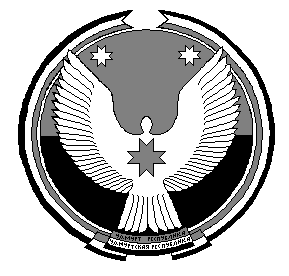 Показатель2019 год (решение от 24.12.2018г. №17/2-18) 2020 год (проект)2021 год (проект)2022 год (проект)Общий объем доходов в т.ч.2065,21754,551798,151846,15Налоговые и неналоговые доходы496,0551,0561,0574,0Безвозмездные поступления1569,21203,551237,151272,15Общий объем расходов,2065,21754,551798,151846,15Дефицит (-), профицит (+) бюджета 0000Наименование2019 год (решение от 24.12.2018г. №17/2-18) 2020 год (проект)2021 год (проект)2022 год (проект)Налог на доходы физических лиц30,036,034,035,0Налоги на имущество35,030,032,034,0Земельный налог431,0485,0495,0505,0ВСЕГО  496,0551,0561,0574,0Наименование2019 год (решение от 24.12.2018г. №17/2-18) Проект бюджета наПроект бюджета наПроект бюджета наНаименование2019 год (решение от 24.12.2018г. №17/2-18) 2020 год2021 год2022 годДотации бюджетам сельских поселений на выравнивание бюджетной обеспеченности998,1768,65801,65833,65Субвенции по расчету и предоставлению дотации бюджетам сельских поселений за счет средств бюджета Удмуртской Республики40,141,141,1041,10Субвенции бюджетам сельских поселений на осуществление первичного воинского учета на территориях, где отсутствуют военные комиссариаты 88,391,892,495,4Межбюджетные трансферты, передаваемые бюджетам сельских поселений (на ремонт автомобильных дорог местного значения)442,7302,0302,0302,0ВСЕГО1569,21203,551237,151272,15Наименование2019 год (решение от 25.12.2018г. №17/2-18) Проект бюджета наПроект бюджета наПроект бюджета наПроект бюджета наНаименование2019 год (решение от 25.12.2018г. №17/2-18) 2020 год2020 год2021 год2022 годНаименование2019 год (решение от 25.12.2018г. №17/2-18) СуммаУдельный вес, %СуммаСуммаРасходы:2065,21754,551001798,151846,15Общегосударственные вопросы996,51062,960,581062,91062,9Национальная оборона(мобилизационная и вневойсковая подготовка)88,391,85,2392,495,4Национальная безопасность и правоохранительная деятельность (обеспечение пожарной безопасности)433,7157,258,96157,25157,25Национальная экономика(дорожное хозяйство, дорожные фонды)442,7302,017,21302,0302,0Жилищно-коммунальное хозяйство(благоустройство)104,0116,66,65116,6116,6Социальная политика(пенсионное обеспечение)-24,01,3724,024,0Условно-утвержденные расходы---43,088,0